注册说明1. 输入网址https://shse.webex.com.cn/shse/onstage/g.php?MTID=e24b0fb9437d35750a346de2a1f18196c2.点击下方注册按键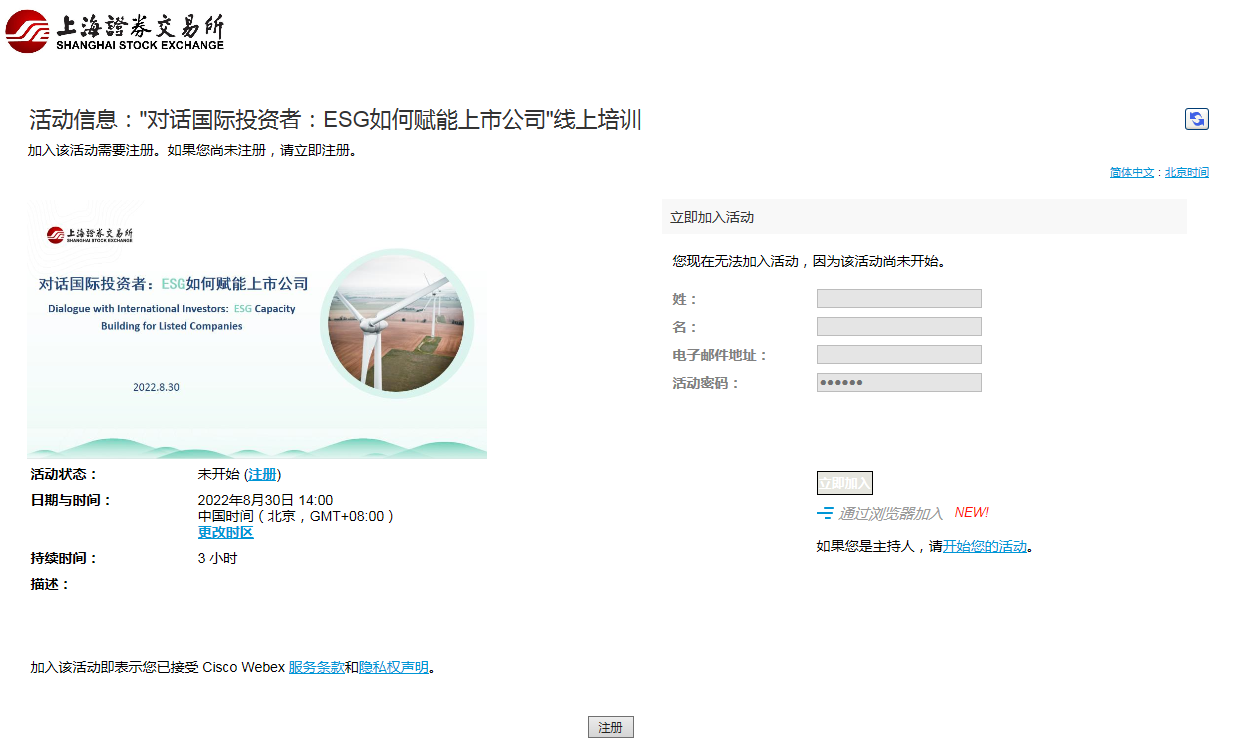 3.填写注册问题并提交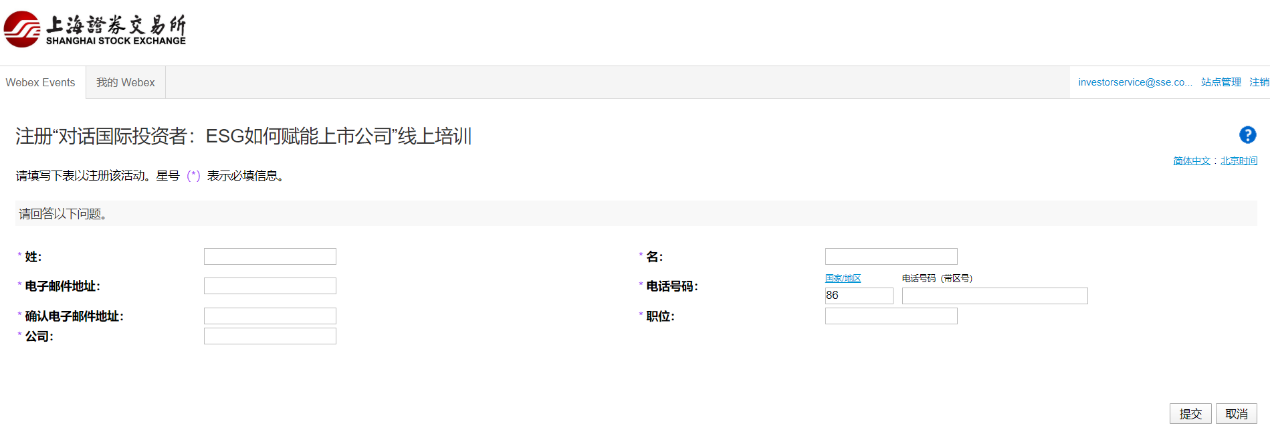 4.审批通过后会收到通知邮件，包含具体参会信息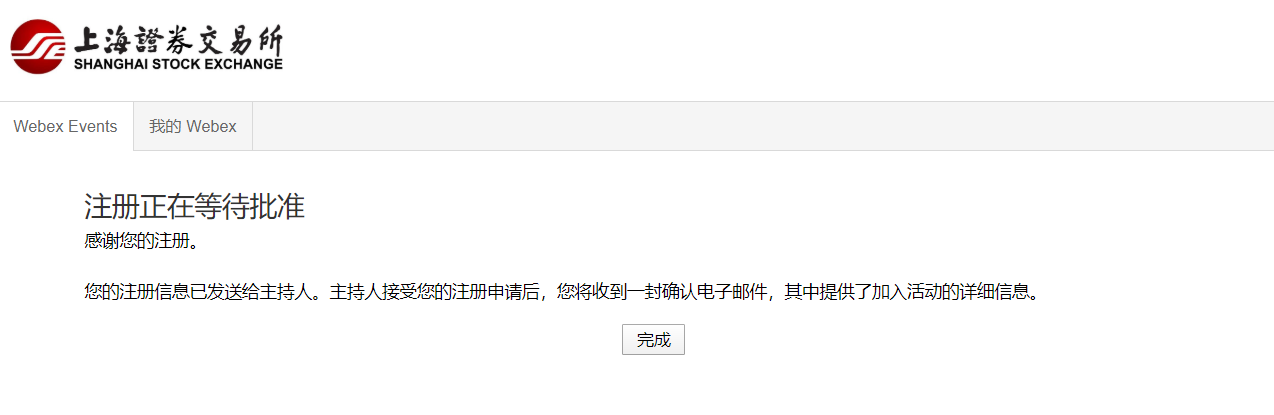 登陆说明学员可选择使用电脑或手机登陆（一）电脑登陆1. 输入网址https://shse.webex.com.cn/shse/onstage/g.php?MTID=e24b0fb9437d35750a346de2a1f18196c2. 输入注册时登记的姓名、电子邮箱等信息并点击参会按钮，活动密码在审批通过的邮件中首次使用时浏览器会显示需要安装插件，请点击“打开Cisco Webex Meeting”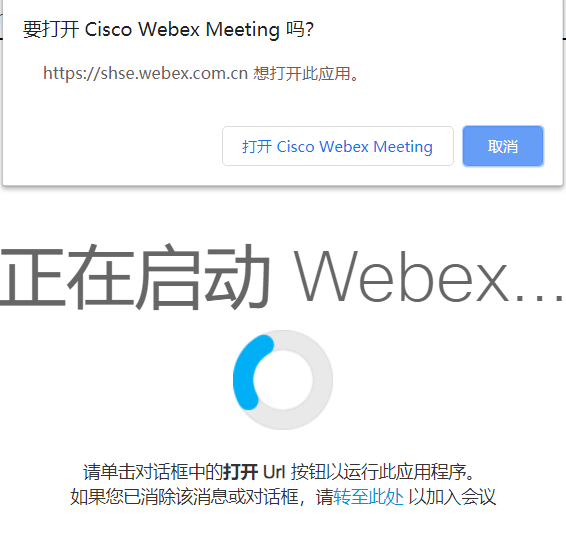 3. 点击“加入活动”即可听会，请确保已“使用计算机连接音频”（请见下方按钮）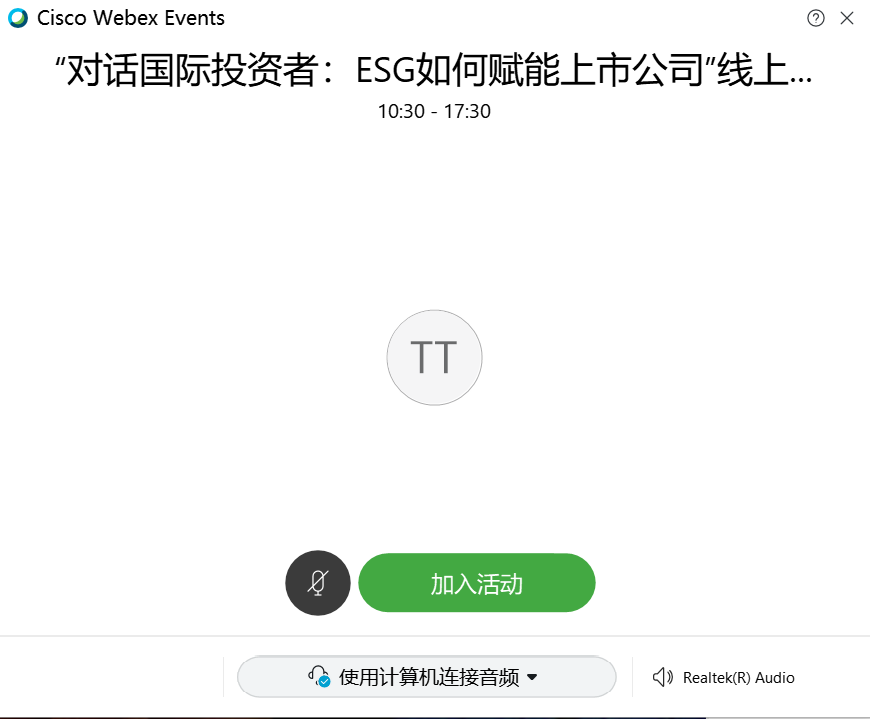 点击右侧“问与答”可以选择对应的嘉宾进行文字提问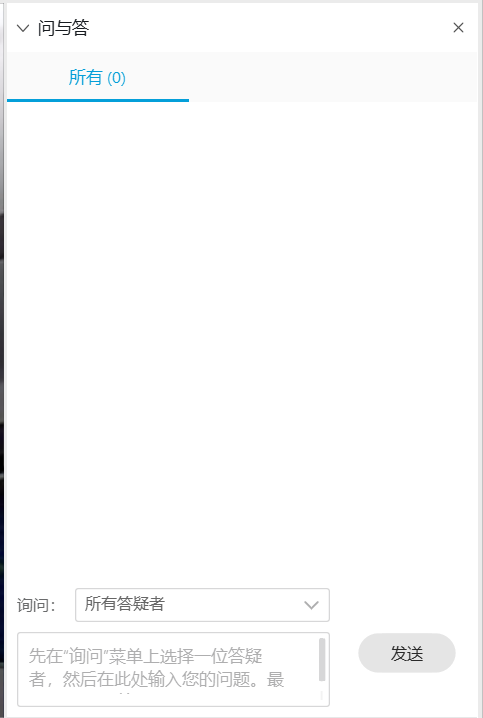 （二）手机登陆1. 需下载Webex Meetings软件https://www.ketianyun.com/DownStd.html2. 进入软件后点击“加入会议”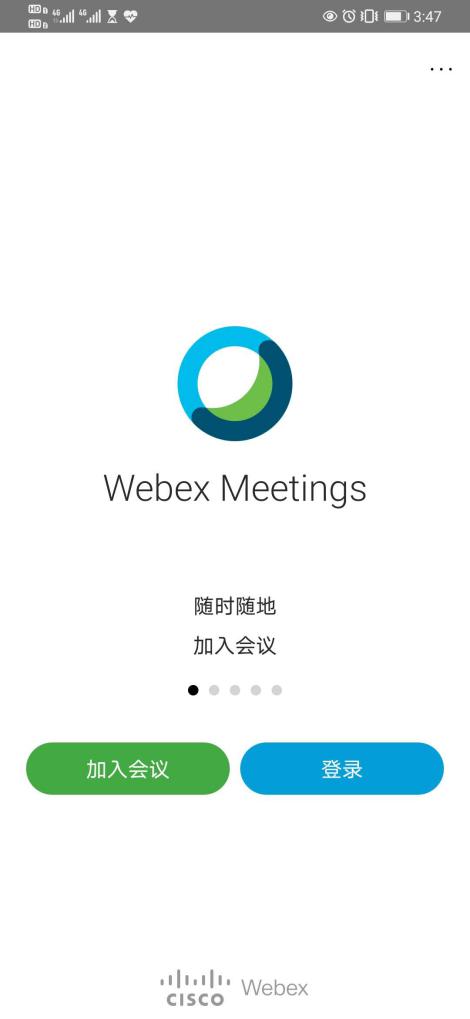 3. 输入会议号、姓名、邮箱、活动密码等信息（会议号及活动密码请见审批邮件）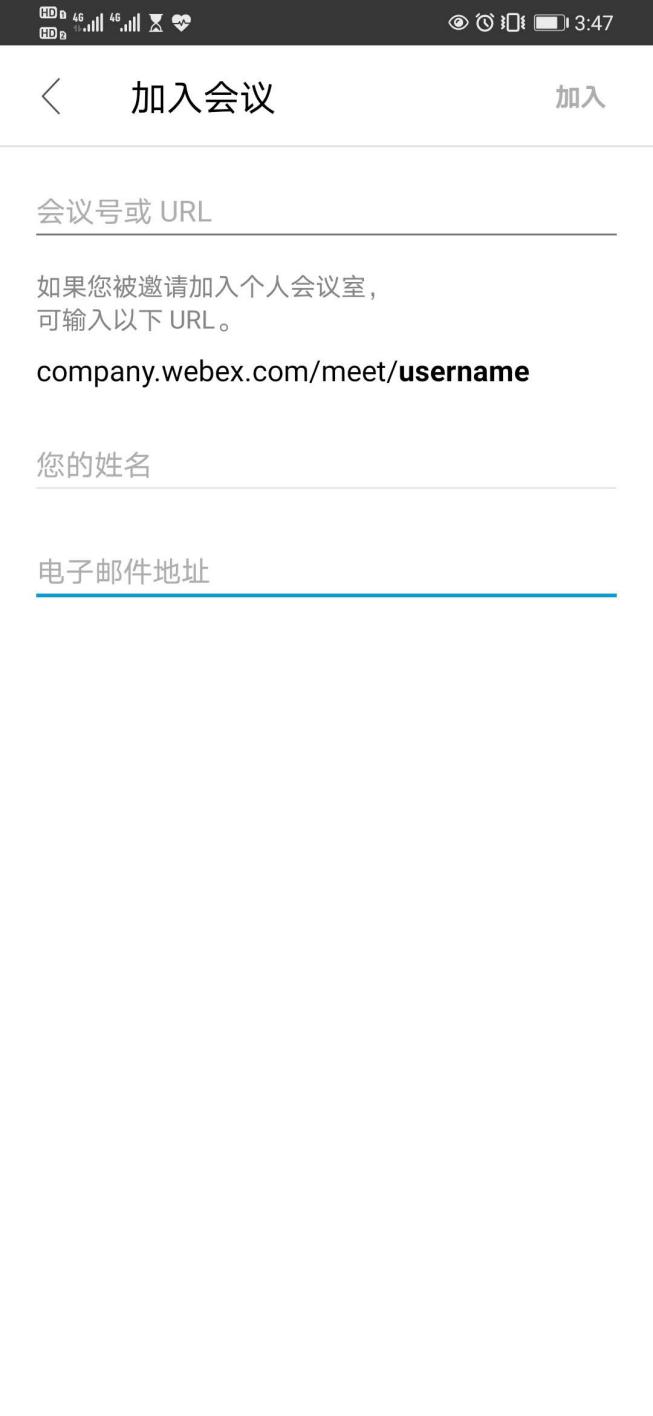 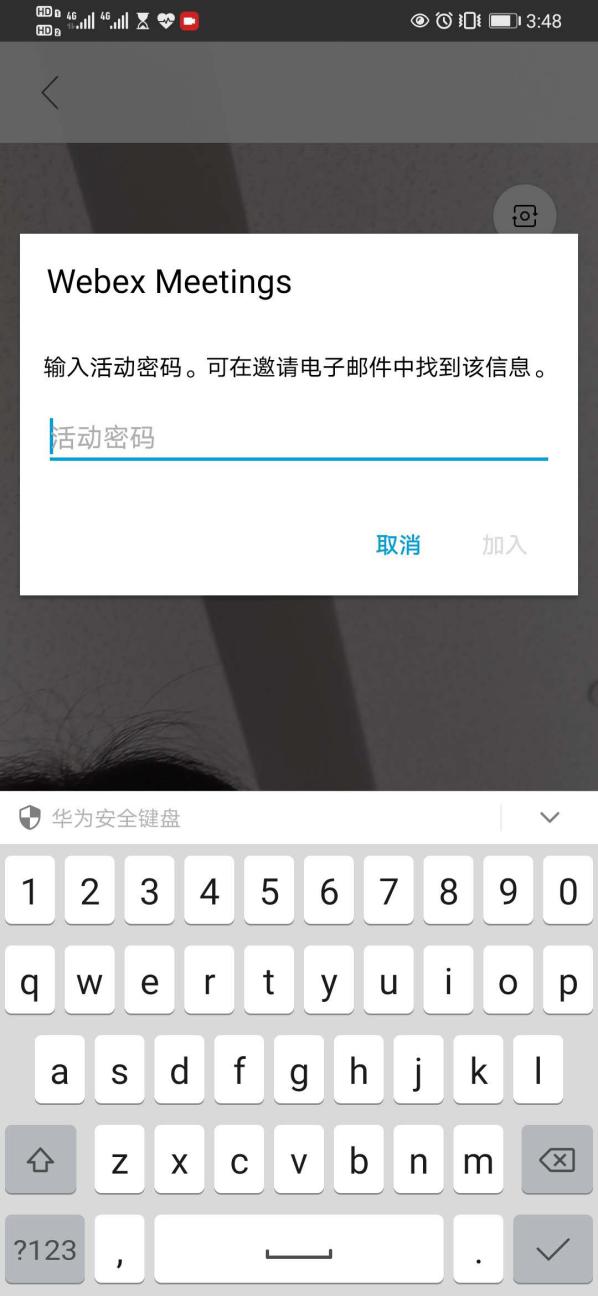 4. 信息输入完成后即可加入会议，可通过右下角按钮进入“问与答”界面进行文字提问及进行其他设置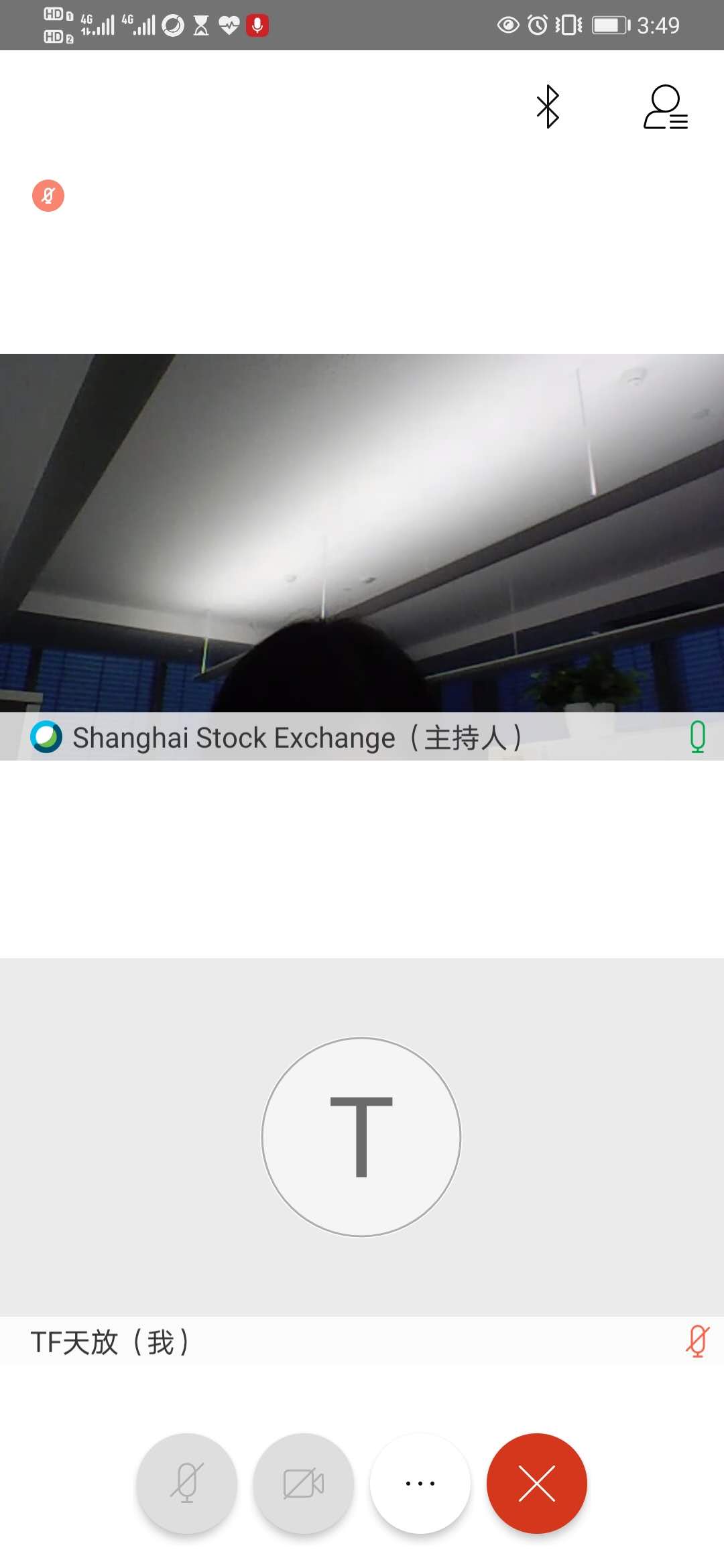 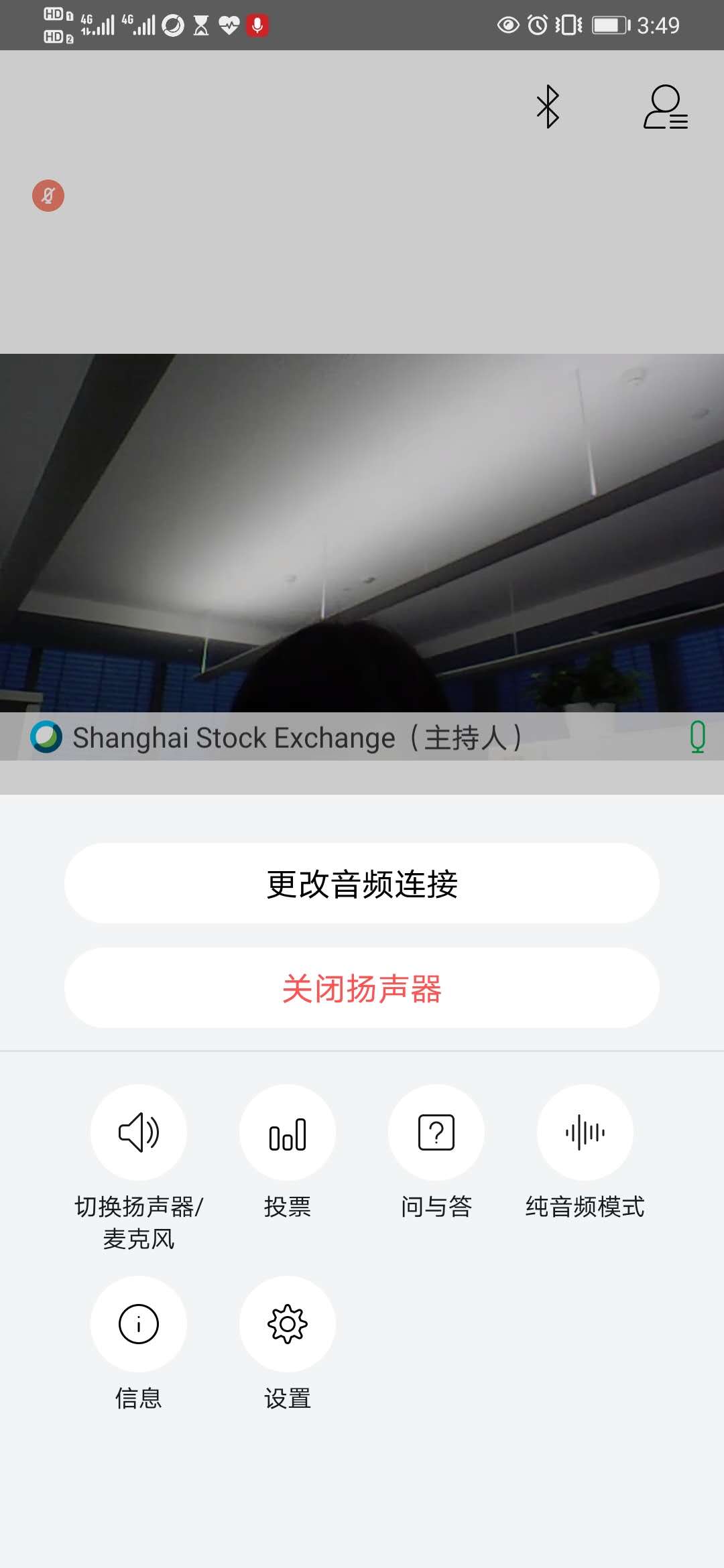 